Target 7296 5067Climbing A High Mountain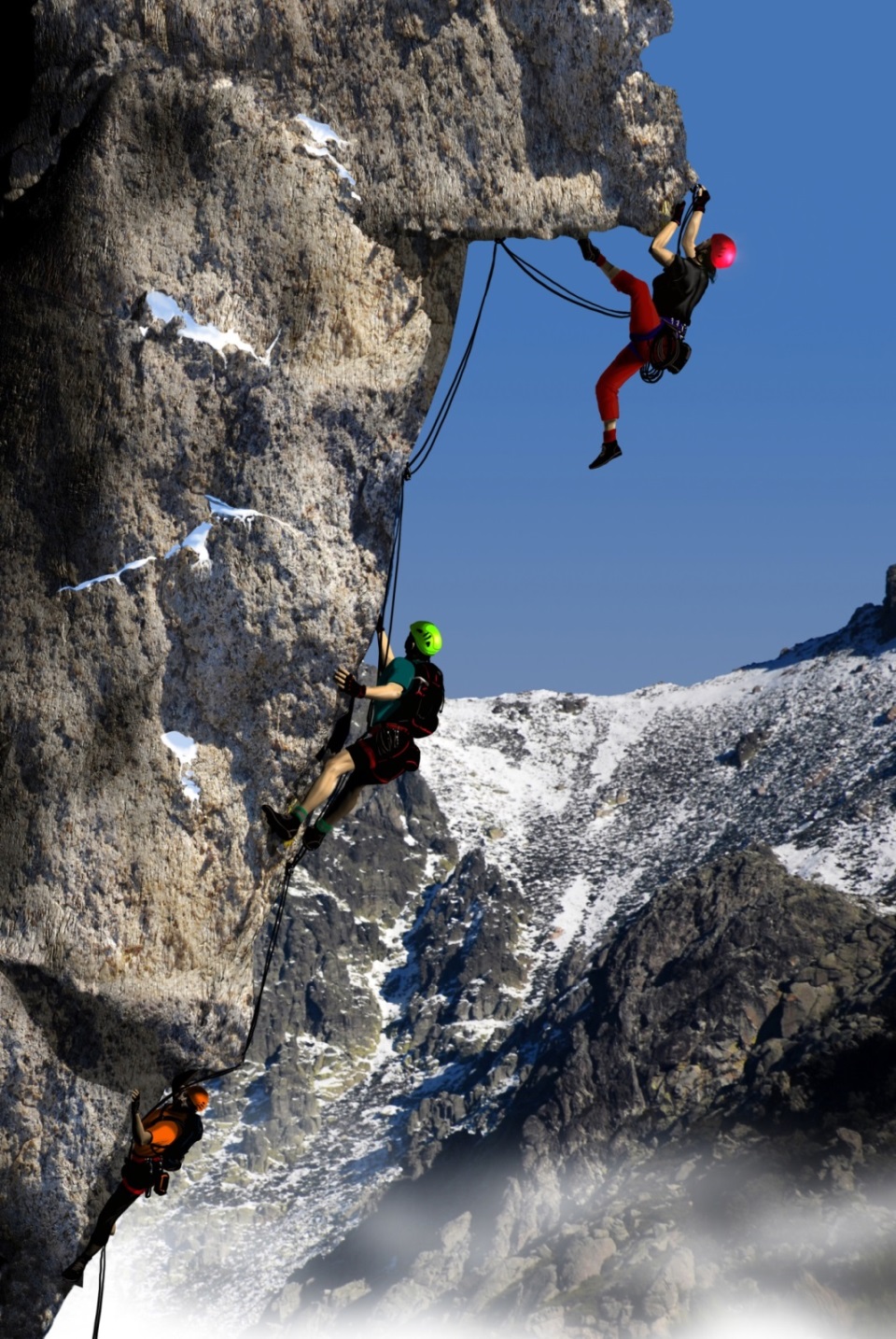 Fair Use For Teaching.  Image purchased from Dreamstime.http://www.dreamstime.com/royalty-free-stock-photography-climbing-high-mountain-image18406607